CONTENIDOINTRODUCCIÓNEl Plan Estratégico de Tecnologías de la Información (PETI) 2022 define la estrategia y operación que regirá al Hospital durante el 2023, siendo esta vista como un elemento que hace parte de los procesos Estratégicos y de apoyo del hospital.Como consecuencia del avance vertiginoso que han tenido las Tecnologías de la información durante los últimos años, la E.S.E Hospital Santa Isabel, se ha preocupado de potenciar el que hacer administrativo y asistencial a través de la incorporación de estas tecnologías en sus procesos estratégicos, misionales y de apoyo. En este sentido, la Entidad, se ha propuesto desarrollar un PETI que le permita mejorar en los diferentes ámbitos del que hacer del hospital, logrando con ello disminuir la brecha tecnología que existe. La Tecnología, las comunicaciones y la información tienen un alto protagonismo en la productividad y eficiencia de las Instituciones y las Personas, para lo cual se deben crear políticas para el operar día a día.Las normas expedidas por el Ministerio de las Tecnologías de la Información y las Comunicaciones (MINTIC) como también estándares internacionales, se encaminan en la aplicación de buenas prácticas y la prestación de servicios de TI con niveles de calidad, en condiciones seguras, para la E.S.E Hospital Santa Isabel.OBJETIVOSObjetivo GeneralActualizar el Plan estratégico de Tecnología de la Información (PETI), para este proceso se tuvieron en cuenta, como insumos base, el Plan de Gestión del gerente y el Plan de Desarrollo.Objetivos EspecíficosApoyar la toma de decisiones estratégicas, administrativas y asistenciales del hospital basadas siempre en datos e información oportuna, pertinente y de calidad.Automatizar los procesos y procedimientos internos de la entidad contando con las condiciones de infraestructura y servicios tecnológicos requeridos.Fortalecer los procesos, sistemas de información e infraestructura de la entidad para atender los nuevos retos desde el punto de vista de tecnologías de la información y las comunicaciones, estableciendo directrices y un marco metodológico, que permita la innovación, la optimización de recursos y el cumplimiento de las metas.ALCANCEEl PETI aplica para todos los procesos que contribuyen al desarrollo de los recursos de tecnologías de información en la E.S.E. Contamos con Proyectos que apoyen los objetivos estratégicos definidos a nivel del Plan de Gestión de la E.S.E Hospital Santa Isabel, siendo susceptible de ajustes permanentes, se definen de acciones específicas, a corto y mediano plazo para implementar en la entidad.AMBITO Y LINEAMIENTOS DEL DOMINIO DE ESTRATEGIA TIEl PETI observa los lineamientos generados por el Ministerio de Tecnologías de la Información y las Comunicaciones – MINTIC, en materia de Gobierno Digital y gestión estratégica de tecnologías de información. Principalmente lo contenido en el Marco de Referencia de Arquitectura Empresarial del Estado colombiano y en cada uno de sus dominios.La estrategia de Sistemas TI, se regirá para la E.S.E Hospital Santa Isabel por el Plan de Gestión del gerente y el Plan de Desarrollo institucional, siendo esta vista como un elemento que hace parte de los procesos Estratégicos y de apoyo del hospitalApoyar la toma de decisiones estratégicas, administrativas y asistenciales del hospital basadas siempre en datos e información oportuna, pertinente y de calidad.Automatizar los procesos y procedimientos internos de la entidad contando con las condiciones de infraestructura y servicios tecnológicos requeridos.Estos proyectos están basados en la necesidad de actualizar el sistema TI de la E.SE Hospital Santa Isabel, pues presenta una obsolescencia tanto en su hardware, software como en la red. Buscando con esto respuestas seguras, eficientes y fuertes que permitan brindar a una atención oportuna con estándares de calidad.Estructura organizacional de TIMARCO NORMATIVOMarcos De Referencia:Para el desarrollo del PETI se tuvieron en cuenta los lineamientos de los marcos de referencia de MinTIC tanto para la gestión de TI como para la estrategia de Gobierno.Gobierno en Línea (GEL):El Decreto 1151 del 14 de abril de 2008, establece los lineamientos generales que las entidades del Estado deben adelantar para la implementación de la Estrategia de Gobierno En Línea, la cual tiene como propósito el “Contribuir a la construcción de un Estado más eficiente, más transparente y participativo y que presta mejores servicios con la colaboración de toda la Sociedad, mediante el aprovechamiento de las TIC.Marco Normativo Institucional:Dentro del contexto organizacional requerido para el desarrollo del PETI en la E.S.E Hospital Santa Isabel, como una entidad que administra recursos de interés público es fundamental tener en cuenta la normatividad vigente que define el objetivo misional de las entidades, sus responsabilidades y el desarrollo de algunas de las funciones requeridas para apoyar el cumplimiento de dicho objetivo misional.ROLESSe presenta el listado de los directivos que hicieron parte interesadas para la elaboración del Plan Estratégico de Tecnologías de la Información:ID / CARGO O ÁREASGerencia GeneralSubgerencia AdministrativaSubgerencia AsistencialIngeniero de SistemasControl InternoCoordinador  CalidadTalento HumanoActivos FijosJurídicaFinancieraComunicacionesServicios OperativosContratistasSuministrosAtención al Ciudadano ArchivoSistemas de InformaciónRUPTURAS ESTRATÉGICASLa E.S.E Hospital Santa Isabel, es una entidad que está en un proceso de modernización y para ello las TIC son un habilitador estratégico. Las estrategias del Sistemas TI, darán los modelos que se deben seguir para llevar a cabo la transformación de la Gestión de la TI, generando un enfoque estratégico.Deba ser impulsada por los siguientes elementos conductores:La gestión de TI, generará valor transversalmente en cada uno de los procesos de la E.S.E Hospital Santa Isabel.El éxito de los proyectos TI estará dado por alto del nivel de compromiso, uso y apropiación por parte de todos los colaboradores de la E.S.E.Todo proyecto relacionado con el uso de tecnología estará acompañado por parte del área de Calidad y Sistemas TI, desde su conceptualización, su implementación, seguimiento y evaluación.Las Sistemas TI serán consideradas como un elemento del más alto valor estratégico en la entidad.La información y los datos serán considerados como uno de los activos más valiosos de la E.S.E Hospital Santa Isabel. Su gestión hará que se encuentre disponible de manera oportuna, veraz, estandarizada, con alta calidad y enfocada a apoyar los procesos de toma de decisiones estratégicas, administrativas y asistenciales.Aumentar el grado de interoperabilidad entre aplicaciones y orientar la integración de aplicaciones a servicios.Innovación Tecnológica y adopción de mejores prácticas de gestión, modelos de referencia y tendencias del sector.ANÁLISIS DE LA SITUACIÓN ACTUALEn la E.S.E Hospital Santa Isabel, realiza seguimiento a través del comité Gestión y Desempeño a la gestión de tecnologías de la información y al cumplimiento de la Estrategia de Gobierno Digital. Este seguimiento es un insumo básico para la formulación del presente PETI. Presentamos los elementos más relevantes que permiten describir la situación actual de la Entidad en relación con cada uno de los seis dominios de la gestión de tecnologías de información y tomando como base los resultados obtenidos en el índice de Gobierno Digital.ENTENDIMIENTO DEL CONTEXTO ESTRATÉGICO DE LA E.S.E HOSPITAL SANTA ISABELDe acuerdo con los lineamientos impartidos por la Gerencia General de la E.S.E Hospital Santa Isabel, los planes deben estar alineados y directamente relacionados con las orientaciones y campos de acción contemplados en los objetivos estratégicos de su Plan de Desarrollo Institucional (PDI); este documento se encuentra disponible en la página Web institucional, https://www.esesantaisabel.gov.co/.Principales Servicios que presta La Entidad:UrgenciasConsulta ExternaApoyo diagnósticoHospitalizaciónObjetivo GeneralDefinir las actuaciones administrativas y de prestación de servicios en la E.S.E Hospital Santa Isabel que permiten al final del periodo gerencial contar con  un hospital moderno, con una cultura del mejoramiento, con equilibrio financiero y con un modelo de atención centrado en la calidad y en el trato humanizado.Objetivos EspecíficosPosicionar a la E.S.E Hospital Santa Isabel como un hospital de baja  complejidad, con servicios de mediana complejidad reconocida por la calidad de su atención y el alto compromiso con cada una de sus áreas.Producir según la capacidad instalada servicios sanitarios de baja complejidad centrados en la seguridad del paciente y en la humanización del trato.Aumentar la facturación por venta de servicios a las aseguradoras.Lograr el equilibrio financiero y generar excedentes para el crecimiento de la empresa.Elevar el nivel de competencia de las personas que laboran en la E.S.E Hospital Santa Isabel y propender por el fortalecimiento del desarrollo humano como pilar del clima organizacional.Modernizar la estructura administrativa y los procesos organizacionales para alinearlos con la misión y los objetivos estratégicos.Construir una infraestructura física funcional, suficiente y que cumpla con los estándares de habilitación.MisiónLa E.S.E. Hospital Santa Isabel del Municipio de San Pedro de los Milagros, ofrece servicios de salud de primer nivel de complejidad y especialidades clínicas en forma intramural y extramural con equidad e igualdad para toda la comunidad local y de la región del norte cercano de Antioquia; brindando calidad, seguridad, humanización y trabajo en equipo, orientado a la promoción de la salud, prevención de la enfermedad y fomento de los estilos de vida saludable, aplicando el uso de las tecnologías adecuadas y desarrollando la innovación social; que contribuyan con el mejoramiento de la calidad de vida de sus gentes, socialmente responsable y amigable con el medio ambiente; en alianza estratégica con nuestros usuarios y clientes, que permita su sostenibilidad social y financiera.VisiónLa E.S.E. Hospital Santa Isabel del Municipio de San Pedro de los Milagros, al año 2025, tendrá un modelo de atención en salud enfocado en Atención Primaria en Salud, con fortaleza en Promoción y Prevención, prestando sus servicios de forma humanizada y segura a sus usuarios, comprometidos con el mejoramiento continuo de sus procesos, con un talento humano idóneo en capacitación permanente y tecnología de adecuada, aumentando la oferta institucional de servicios de salud, permitiendo la sostenibilidad social y financiera de la empresa.Entendimiento del Contexto Organizacional de la EntidadPara entender el contexto de la organización, nos apoyaremos del mapa de procesos y el organigrama de la E.S.E Hospital Santa Isabel: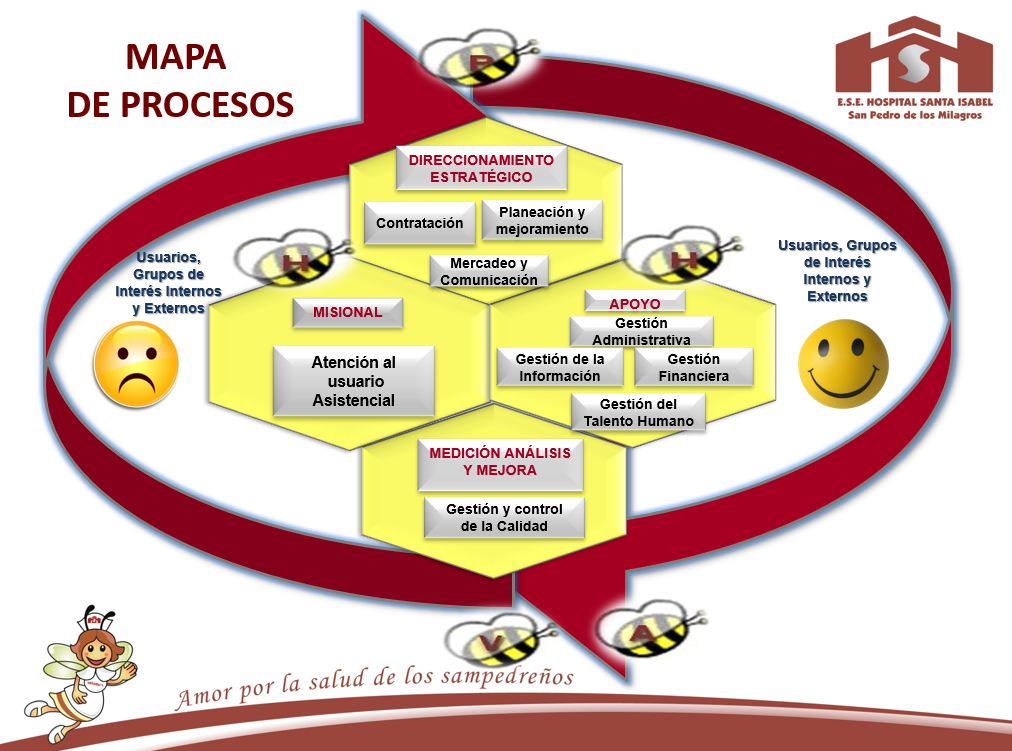 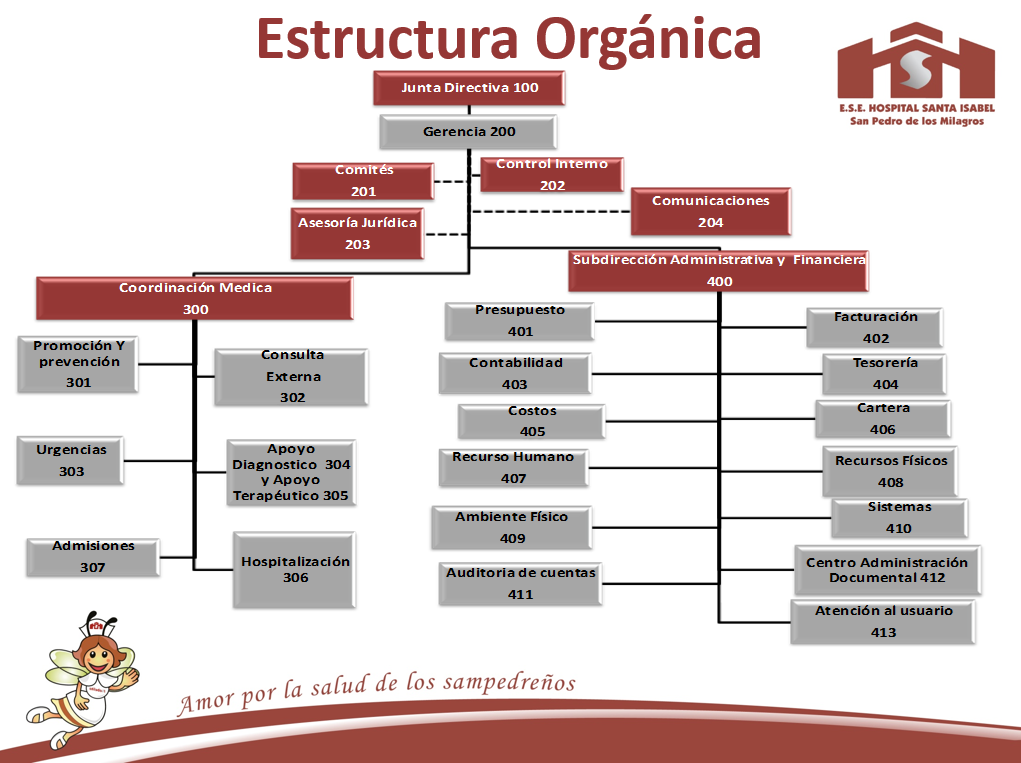 SERVICIOS DE TICMetas estratégicas asociadas a la Estrategia de TI.Estratégico: Dar un mayor posicionamiento estratégico al área de sistemas de información (TI) dentro de la E.S.E Hospital Santa Isabel.Servicios: Participar protagónicamente en la transformación digital.Procesos: Cumplimiento normatividad asociada (GEL) y Optimizar la gestión del capital humano.Aplicaciones: Integrar las aplicaciones entre sí, preferiblemente en tiempo real para sincronizar las bases de datos y facilitar la toma de decisiones.Datos: Aprovechar mejor la información desarrollando capacidades analíticas.Garantizando la seguridad de la información.Adquirir un espacio en la Nube para el respaldo externo de la InformaciónInfraestructura: Actualizar la infraestructura de la E.S.E Hospital Santa Isabel, mediante proyectos.CATÁLOGO DE SERVICIOS DE TIEl catálogo identifica las categorías de segundo nivel de los servicios de la del área TI, a partir de la interpretación de insumos entregados por la entidad y sesiones de entendimiento.Servicios de Aplicaciones:Mantenimiento Evolutivo de Aplicaciones.Soporte de Incidentes Nivel Administración.Mejora Continua de Aplicaciones.Instalación de Aplicaciones sobre infraestructura tecnológica.Actualización de Versiones.Generación de Backups de datos y aplicaciones.Servicios de Equipos:Aprovisionamiento de Computadores y Periféricos para clientes Externos.Cambio y/o traslado de equipos informáticos.Mantenimiento Preventivo, de Oportunidad y Correctivo de equipos y periféricos.Instalación y administración de antivirus.Generación automática de backups a perfiles de usuarios.Soporte a equipos y periféricos.Inventario SW y HW.Mesa de Servicios:Gestión de Requerimientos a HW y SW.Gestión de Incidentes a HW y SW.Gestión de Backup a usuario final.Gestión de Usuarios para creación, modificación, activación o inactivación.Logística y Alistamiento de cambios y publicaciones.Acompañamiento para Videoconferencias.Pruebas Transversales de Aplicaciones.Mantenimiento correctivo y preventivo, Lógico y Físico de equipos y periféricos.Instalación y configuración de Hardware y Software.Soporte por acceso remoto.Soporte en Sitio.Soporte Telefónico.Configuración de correo electrónicoRedes y Comunicaciones:Servicio de Internet WiFi.Internet alámbrico en Puestos de Trabajo.Telefonía IP.Conectividad con entre las sedes.Direccionamiento IP.Administración de DHCP.Mantenimiento de Centros de Cableado.Suministro de Cableado estructurado.Configuración de equipos de red (Switches, Routers, Firewalls y otros).Servicios de Licenciamiento:Adquisición de Licencias.Custodia de Licencias.Renovación de Licenciamiento.Administración de Licenciamiento.Servicios de Gestión de Proveedores:Cotizaciones de Tecnología.Planeación de Compras de Tecnología.Validaciones y Aprobaciones de documentación contractual.Revisiones y renovaciones Contractuales.Devoluciones y Garantías.Negociaciones y Convenios contractuales.Gestión de estudios previos de Compra o Servicios.Informes de Supervisión de contratos.Data center:Suministro de Servidores Físicos.Suministro de Hosting.Suministro de Distribución.Servicios de Nube.Virtualización de Servidores.Monitoreo de Infraestructura Tecnológica y de Red.Servicios de Conectividad.Administración de bases de datos.Mantenimientos Preventivos y de Oportunidad de Infraestructura.Mantenimientos Correctivos de Infraestructura.Almacenamiento de datos.Administración de proveedores.Administración de Datacenter.Configuración de Servidores.Servicios de Seguridad de la Información y seguridad Informática:Definición de políticas de Seguridad Informática.Campañas de difusión de Seguridad Informática.Definición, configuración e implementación de políticas de Seguridad.Servicios de Bases de DatosAfinamiento de Base de Datos.Construcción de reportes.Monitoreo de servicios de Bases de Datos.Mantenimiento de Base de Datos.Re indexación de tablas.Optimización de objetos de la Base de Datos.MATRIZ DOFA:PERCEPCIÓN DEL ÁREA DE TIC:Durante el año 2023 se debe realizar una encuesta de Grado de satisfacción del área de Sistemas TIC, para así realizar el análisis de la información y generar planes de mejora interna.SISTEMAS DE INFORMACIÓN:Para cada una de las capacidades de negocio existen aplicaciones que dan cobertura parcial a los procesos de negocio.Aplicaciones al servicio de las capacidades de Negocio:La E.S.E Hospital Santa Isabel, cuenta con las aplicaciones que soportan sus procesos estratégicos, misionales, de apoyo y evaluación como se muestra a continuación:MODULOS ESTRATEGICOSAnálisis De Cobertura a las Aplicaciones de los Procesos de la E.S.E Hospital Santa Isabel.El portafolio de aplicaciones da los siguientes niveles de cobertura a los procesos de negocio:Análisis de cobertura a las aplicaciones de los procesos estratégicos:Análisis de las aplicaciones a los Procesos misionales:Análisis de cobertura a las aplicaciones de los Procesos de Apoyo:Análisis de cobertura a las aplicaciones de los Procesos de evaluación y mejoramiento:LA GESTIÓN DE INFORMACIÓN:La situación actual de la E.S.E Hospital Santa Isabel en materia de gestión de información, se describe de la siguiente forma:Estrategia de Inteligencia de Negocios y Analítica:“En las organizaciones no solo abundan los datos, sino también los sistemas para procesarlos. Ante esta realidad, la analítica de negocios asume un rol importante porque brinda un enfoque sistémico y analítico a la planeación estratégica. Sin embargo, competir con base en la información también implica competir en Según esta definición, podemos concluir que no hay un proceso formal de gestión de requerimientos analíticos ni una estrategia definida.Integración de datos“En un principio, la integración de datos suena como una idea simple. Como es normal, muchas organizaciones almacenan información en múltiples bases de datos, y por esa razón necesitan una manera de recuperar los datos de las diferentes fuentes y juntarlos de una manera unificada. El objetivo de la integración de datos es reunir datos de diferentes fuentes, combinarlos y presentarlos de una manera que parezca ser un todo unificado. “Según esta definición, podemos concluir que no hay procedimientos estandarizados para llevar a cabo la transformación e integración de datos según el tipo de procesamiento.Gestión de Datos:"La Gestión de Datos es el desarrollo y ejecución de arquitecturas, políticas, prácticas y procedimientos que gestionan apropiadamente las necesidades del ciclo de vida completo de los datos de un estudio".Según esta definición, podemos concluir que no hay un concepto de datos maestros, la gestión de los datos transaccionales es responsabilidad de cada aplicación o solución tecnológica. No hay una estandarización de conceptos de datos.Presentación de Datos:Diversas aplicaciones actuales proveen reportes o consultas de información con los que se presentan datos a las áreas para su análisis o entendimiento. Existen restricciones en cuanto a la disponibilidad y aplicación de filtros requeridos por los usuarios, es necesario reunir diversos reportes y manipularlos manualmente para poder realizar análisis que permitan tomar decisiones efectivas.Arquitectura de Plataforma:Gobierno de Datos e información:No se cuenta formalmente definidos los procedimientos, los roles ni las responsabilidades para la consulta o modificación de información. En servicios misionales, de manera informal, se acordó que los responsables de la operación pueden realizar solicitudes de consulta.Bases de Datos:Los sistemas de información administrados por Sistemas TI, de la E.S.E Hospital Santa Isabel, cuentan con bases de datos SQL en su versión 2012, para la aplicación de CNT SISTEMAS DE INFORMACION, para la cual se compró licenciamiento a Perpetuidad.Mesa de Ayuda:La E.S.E Hospital Santa Isabel, realiza un trabajo de mesa de ayuda, donde se identifica que los mayores requerimientos se encuentran en la carga de la infraestructura o en los equipos, red y otro punto importante a tener en cuenta es el requerimiento al aplicativo CNT.Sistemas de Seguridad:La E.S.E Hospital Santa Isabel, cuenta con elementos necesarios para garantizar la seguridad informática del Datacenter y de los canales de conectividad, entre otros: firewalls, IDS, antivirus y antispam.Servidores y almacenamiento:La E.S.E Hospital Santa Isabel cuenta con elementos necesarios para respaldar de manera periódica la información almacenada, unidades de Backups y otros.La E.S.E, cuenta con un Centro de Datos situado en las instalaciones de la sede  ubicada en la Dirección, Cll 43 a Nro 52 a 109. San Pedro de los milagros, en  el cual reposan los servidores, el antivirus y las aplicaciones.Contamos con:Control de Activos:La E.S.E, cuenta con el siguiente inventario de Activos de Tecnología:Cableado estructurado:Se cuenta con un cableado en UTP Categoría 5, 6, 6ª, el cableado categoría 5 y 6 tiene 9 años de antigüedad y el 6ª se instaló en 2023.Alimentación Eléctrica:No se cuenta con un sistema de Alimentación Eléctrica Regulada en la E.S.E Hospital Santa Isabel, pero contamos con dos plantas, una en cada Sede.Red LAN:El estado de la red de datos se encuentra con un gran deterioro, el cableado UTP categoría 5 y 6 se evidencia desgaste, por la topología de la red, la distancia máxima de los cables, el rendimiento de los componentes, los tomas y los conectores de comunicaciones, hay contaminación con el cableado de energía alterna que generan ruido en la red, las conexiones eléctricas ponen en riesgo la seguridad de los equipos y calentamiento de los componentes.Es necesario cambiar el cableado UTP por uno que cumpla con la normatividad, recientemente se cambiaron los Swichet, Patch Panel, Pacth Cord, Jack RJ45 de algunos puntos de red, se debe tener separado la Energía de los Red de datos y crear una estructura adecuada para la Red.Seguridad Perimetral:Se cuenta con un sistema de 17 Cámaras y se cuenta con 3 DVR en las dos sedes de la E.S.E Hospital Santa Isabel, de las cuales hay varias en mal estado por el deterioro del tiempo y por qué las cámaras externas son de uso Interno, entonces el medio ambiente las deteriora muy rápido.Internet:El proveedor de servicios de internet es HV, quien le provee los servicios de comunicación, por medio de enrutadores, y estos se distribuyen por los switch de laE.S.E, poseemos dos canales de fibra óptica de 100 megas y uno de 20 megas en la sede de Ovejas.PROYECTOS PARA MEJORAR LA INTEGRIDAD:Los proyectos es mejorar la integralidad de los procesos administrativos y asistenciales en la E.S.E y los objetivos específicos son:Mejorar la infraestructura de Red de la E.S.E Hospital Santa Isabel.Renovar los equipos informáticos de la E.S.E Hospital Santa Isabel.Modernización Tecnológica Durante El Periodo 2023:El área de Tecnología de la Información tiene a su cargo la gestión, administración y mantenimiento de la infraestructura tecnológica que soporta la operación de los sistemas de información, aplicaciones misionales, bases de datos y páginas web de la E.S.E, así mismo debe garantizar la continuidad de todos los aplicativos e infraestructura tecnológica, después de presentarse fallas como virus, pérdidas de conectividad, ataques informáticos, fallas eléctricas, problemas físicos o lógicos, incendios y otros.Teniendo en cuenta lo anterior, y con el objeto de velar por el fortalecimiento y buen funcionamiento de la infraestructura tecnológica y en virtud de los nuevos requerimientos como: el crecimiento exponencial de la información y para garantizar la continuidad de los sistemas, se requiere:Un Dispositivo de almacenamiento conectado a la red (NAS) que da respaldo a la Información de la E.S.E Hospital Santa IsabelUna Red WIFI, en las dos sedes.Licencias de sistemas Ofimáticos para los equipos de la E.S.E Hospital Santa Isabel.RIESGOS Y ACCIONESPLAN DE DIVULGACIÓNMARCO NORMATIVODESCRIPCIÓNConstitución Política de Colombia de 1991Regulación Constitucional del Control Interno de las entidades públicas. Expedida por: Asamblea Nacional ConstituyenteEl Decreto 1151 del 14 de abril de 2008Gobierno en Línea (GEL)G.ES.06Guía para la construcción del PETIDecreto 1008 de 2018Por el cual se establecen los lineamientos generales de la política de Gobierno Digital y se subroga el capítulo 1 del título 9 de la parte 2 del libro 2 del Decreto 1078 de 2015, Decreto Único Reglamentario del sector de Tecnologías de la Información y las ComunicacionesDecreto 090 de 2018Por el cual el Gobierno Nacional modificó el ámbito de aplicación del Registro Nacional de Bases de Datos y creo unos nuevos plazos para que los sujetos que resulten obligados realicen la inscripción de sus bases de datosDecreto 415 del 7 de marzo de 2016Por el cual se adiciona el Decreto Único Reglamentario del sector de la Función Pública, Decreto Numero 1083 de 2015, en lo relacionado con la definición de los lineamientos para el fortalecimiento institucional en materia de tecnologías de la información y las ComunicacionesDecreto 1078 de 2015Artículo 2.2.5.1.2.2 Instrumentos- Marco de Referencia de Arquitectura Empresarial para la gestión de TILey 1712 de 2014Por medio de la cual se crea la Ley de Transparencia y del Derecho de Acceso a la Información Pública Nacional y se dictan otras disposiciones.FORTALEZASDEBILIDADESCuenta con personal con años en la E.S.E, lo cual permite obtener información de varios años.•Riesgo de pérdida de la información.Obsolescencia de los equipos, servidores y plataforma tecnológica.Renuencia al cambio en los funcionariosFalta de empoderamiento.Falta de comunicación con otras dependencias.Capacitación al cliente interno.Recursos limitados para le gestión de las Tecnologías.AMENAZASOPORTUNIDADESRiesgo de pérdida de la información de la la E.S.E Hospital Santa Isabel.Pérdida o robo de información por delitos informáticos.Diversidad de medios tecnológicos para llegar al ciudadano.Herramientas tecnológicas de punta para difundir servicios.IDNOMBRE DE LA APLICACIÓNMÓDULO DESCRIPCIÓNESTRATÉGICOSMISIONALESAPOYOEVALUACIÓN Y MEJORAIDNOMBRE DE LA APLICACIÓNMÓDULO DESCRIPCIÓN291041INTRANETSistema interno de la E.S.Epara realizar consulta de los documentos existentes.00112PAGINA WEBHerramienta	tecnológica de acceso público.1011MODULOS OPERATIVOSMODULOS OPERATIVOSMODULOS OPERATIVOSMODULOS OPERATIVOSMODULOS OPERATIVOSMODULOS OPERATIVOSMODULOS OPERATIVOS3Contratos con EPSLograr preparar y prevalidar la información antes del registro en órdenes de servicio, así como garantizar a corto plazo la disminución de trabajos y análisis, para la presentación de cuenta con su consecuentereflejo en la calidad de las cuentas preparadas.01004AdmisionesIdentificar al paciente y el plan de beneficios al que pertenece, para que de esta forma se determinen los derechos en servicios, a los cuales el paciente puede acceder y elrespectivo cubrimiento al que posee.01005Facturación Ley 100Permite crear, validar y registrar en línea todos los servicios y medicamentos suministrados a un paciente durante su estancia desde cualquier unidad funcional, generando facturas para las entidades que cubren los servicios, generar topes de cada uno de los contratos creación de manuales de servicios y tarifas distribuir cuentas entre los responsables en caso de accidentes de tránsito.0100IDNOMBRE DE LA APLICACIÓNMÓDULO DESCRIPCIÓNESTRATÉGICOSMISIONALESAPOYOEVALUACIÓN Y MEJORAIDNOMBRE DE LA APLICACIÓNMÓDULO DESCRIPCIÓN191246HospitalizaciónPermite administrar y controlar el recurso de estancia hospitalaria, camas por unidad funcional, disponibilidad de uso e identificación de la cama o habitación en que encuentre unpaciente.01007Citas MedicasPermite registrar las actividades que realiza los profesionales de la salud, parametrizando actividades de consulta, docencia, investigación, toma de exámenes, bloqueos deagendas, etc.01008Inventarios Almacén y FarmaciasPermite administrar y crear medicamentos, así como los insumos manejados por las diferentes entidades, además de tener control en la administración de insumos, medicamentos y manejarmovimientos detallados de entrada y salida.01009Laboratorio ClínicoPermite controlar y administrar los procesos resultados de exámenes realizados, definir tipos de muestras, condiciones para cumplir el paciente, definir técnicas para pruebas de muestra,	parametrizar resultados, origen de muestra, plantilla de descripción microscópica, - Promoción y prevención: Permite la definición de actividades de promoción y prevención por periodos, definiendo ciclos para su ejecución y control, definir actividades, programación de metas, manejo de centros de atención, registro de cumplimientos de actividades ejecutadas, generación de informes de cumplimiento demetas.0100IDNOMBRE DE LA APLICACIÓNMÓDULO DESCRIPCIÓNESTRATÉGICOSMISIONALESAPOYOEVALUACIÓN Y MEJORAIDNOMBRE DE LA APLICACIÓNMÓDULO DESCRIPCIÓN1912410Historias clínicas digitalesPermite generar desde las áreas médicas ordenes de servicio, registros en línea, imágenes de diagnóstico, evolución de pacientes, tablero de control, antecedentes del paciente, diseño de historias clínicas digitales, control de exámenes, plantillas de diagnóstico,	exámenes, procedimientos, registro de medicamentos, registros de enfermería, registro de resultados de imagenología,registro de referencia y contrarreferencia.0100MODULOS FINANCIEROS – ADMINISTRATIVOSMODULOS FINANCIEROS – ADMINISTRATIVOSMODULOS FINANCIEROS – ADMINISTRATIVOSMODULOS FINANCIEROS – ADMINISTRATIVOSMODULOS FINANCIEROS – ADMINISTRATIVOSMODULOS FINANCIEROS – ADMINISTRATIVOSMODULOS FINANCIEROS – ADMINISTRATIVOS11ContabilidadPermite manejar periodos contables,	registrar comprobantes, recalculo de saldos, generar informes financieros establecidos por ley: balance general, balance de prueba, P y G, estado de cambio en el patrimonio, flujo de caja, comparativo de balance general y estado de resultados. Generar procesos de conciliación bancaria, generar indicadores financieros, generar libros de movimientos.001112Presupuestos OficialesRegistra los movimientos presupuestales de ingresos y de gastos, definir plan de presupuestos en rubros de ingresos y gastos, controlar topes de movimientos PAC, permitir el reconocimiento y/o obligaciones de vigencias anteriores y vigencia actual, generar informe de ejecución de CDP, generar libro de registro cuentas por pagar, generar libro registro	de	reservas presupuestales, permite realizar cierre anual, realizar comprobantes contables deacuerdo con movimientos facturados.0010IDNOMBRE DE LA APLICACIÓNMÓDULO DESCRIPCIÓNESTRATÉGICOSMISIONALESAPOYOEVALUACIÓN Y MEJORAIDNOMBRE DE LA APLICACIÓNMÓDULO DESCRIPCIÓN1912413Tesorería – CajasPermite controlar y administrar los recursos de caja, control de ingresos,	egresos	y movimientos bancarios, flujos de dinero, permite crear cajas generales o menores, configurar archivos planos para bancos, cuentas de ahorro y cuentas corrientes, manejo de tarjetas de crédito, generar recibos de caja, notas bancarias, comprobantes de egreso, generar consignaciones y traslados, boletín de tesorería, recaudos por cajero, reembolsos de caja menor.001014CarteraDeterminar flujo de caja de acuerdo a vencimientos efectivos, permitir registro de glosas u objeciones, permite crear notas débito y crédito, parametrizar cartera por edades, registrar el control y seguimiento de la factura, radicación, recepción de objeción, trámite de objeción y certificación de pagos, permitir registro y causación de cartera de clientes y/o entidades, permitir registrar acuerdos de pago, generar indicadores de gestión, permite manejo deprocesos de provisiones y castigo de cartera.001015PagosPermite	controlardetalladamente	cuentas pendientes de pago, proveer informes para la planeación de pagos de proveedores, permite realizar ajustes mediante herramientas contables de notas débito y crédito, realizar traslado de saldos entre facturas o entre anticipos, descargar cartera de pagos con giros      efectuados,      generarcartera por edades, generar extractos de proveedores.0010IDNOMBRE DE LA APLICACIÓNMÓDULO DESCRIPCIÓNESTRATÉGICOSMISIONALESAPOYOEVALUACIÓN Y MEJORAIDNOMBRE DE LA APLICACIÓNMÓDULO DESCRIPCIÓN1912416Nomina Sector OficialPermite ingresar funcionarios, liquidar y contabilizar movimientos como sueldos, prestaciones	sociales,provisiones,			vacaciones, prestamos e incapacidades, manejo de novedades laborales, novedades hoja de vida, registrar información familiar y personas a cargo, crear niveles de cargo de empleados,				grados profesionales, tabla de retención, plantillas de autoliquidación, archivos planos de acuerdo al tipo de fondo (salud, pensión, cesantías, riesgos	profesionales, parafiscales) liquidar nómina por empleado, por Oficinas, definir días festivos, novedades administrativas, ascensos, promociones cambio de salario, horas extras recargos y retardos,		liquidaciones mensuales o quincenales, liquidar prestaciones legales y extralegales, manejo de tipos de embargo, liquidar novedades prima     técnica,     prima     deantigüedad, retroactivos.000017Activos FijosRegistra individualmente los activos de la Entidad, registrar depreciaciones y ajustes de inflación, control de inventario devolutivo, placas de serialización, códigos de barras, control de hojas de vida de activos, asignación de responsables, dependencias, datos descriptivos, pólizas, manuales, programación de mantenimiento, actualizar costo de activos, dar salida o baja de acuerdo con conceptos, agruparactivo según vida útil, registrar aseguradoras y pólizas.001018Módulo NIIFModulo financiero001019Módulo de Gestión Gerencial (Reportes, Gráficos, Estadísticas,Indicadores y Proyecciones)Informar en tiempo real de la situación en general y detallada de la Entidad al gerente o personal administrativo de la Entidad, diseñar reportes e indicadores1111DIRECCIONAMIENTO ESTRATEGICODIRECCIONAMIENTO ESTRATEGICODIRECCIONAMIENTO ESTRATEGICODIRECCIONAMIENTO ESTRATEGICODIRECCIONAMIENTO ESTRATEGICODIRECCIONAMIENTO ESTRATEGICODIRECCIONAMIENTO ESTRATEGICOÁREAÁREAAPLICACIÓNAPLICACIÓNAPLICACIÓNCOBERTURAPROYECTADO1PlaneaciónPágina web - intranetOffice - correoMódulo de Gestión Gerencial25%80%2Atención Al UsuarioPágina web - intranetOffice - correo20%80%3Mercadeo Y ComunicacionesPágina web - intranetOffice - correoRedes Sociales60%80%DIRECCIONAMIENTO ESTRATEGICODIRECCIONAMIENTO ESTRATEGICODIRECCIONAMIENTO ESTRATEGICODIRECCIONAMIENTO ESTRATEGICODIRECCIONAMIENTO ESTRATEGICODIRECCIONAMIENTO ESTRATEGICODIRECCIONAMIENTO ESTRATEGICODIRECCIONAMIENTO ESTRATEGICODIRECCIONAMIENTO ESTRATEGICODIRECCIONAMIENTO ESTRATEGICODIRECCIONAMIENTO ESTRATEGICODIRECCIONAMIENTO ESTRATEGICOÁREAÁREAÁREAAPLICACIONAPLICACIONAPLICACIONAPLICACIONAPLICACIONCOBERTURACOBERTURAPROYECTADOPROYECTADO1Atención	en consulta externaAtención	en consulta externaPágina web - intranetOffice-correoAdmisiones- citas medicasHistorias clínicasHistorias clínicas80%80%90%2Atención urgenciasenPágina web - intranetOffice-correoAdmisionesHistorias clínicasHistorias clínicas75%75%85%3Atención internaciónenPáginaweb - intranetOffice-correoIntenciónHistorias clínicasHistorias clínicas80%80%90%4Unidad cuidadosintensivosdePágina web -intranetOffice-correoUCIHistorias clínicasHistorias clínicas80%80%90%5Atención farmacéuticaAtención farmacéuticaPágina web -intranetOffice-correoInventarios almacén yfarmaciasHistorias clínicas80%80%90%90%6Atención ayudas diagnosticasenPágina web - intranetOffice-correoLaboratorio clínicoHistorias clínicasHistorias clínicas70%70%80%APOYOAPOYOAPOYOAPOYOAPOYOAPOYOAPOYOAPOYOAPOYOIDÁREAAPLICACIÓNAPLICACIÓNAPLICACIÓNAPLICACIÓNAPLICACIÓNCOBERTURAPROYECTADO1Gestión FinancieraPágina web- intranetOffice - correoContabilidad– NIFFPresupuestos oficialesContratos EPS80%80%1Gestión FinancieraFacturación ley 100CarteraTesorería – cajasPagosActivos2GestiónTalento HumanoPágina web- intranetOffice - correoNomina sector oficial80%80%3Gestión JurídicaPágina- intranetOffice - correoPaginas entesreguladores25%50%4Sistema de InformaciónPágina web- intranetOffice - correoCNT Sistemas de InformaciónAntivirus30%60%4Sistema de InformaciónSQL5Ambiente FísicoPágina web- intranetOffice - correo25%50%6Gestión de SuministrosPágina web- intranetOffice - correoSuministrosCompras50%70%EVALUACIÓN Y MEJORAMIENTOEVALUACIÓN Y MEJORAMIENTOEVALUACIÓN Y MEJORAMIENTOEVALUACIÓN Y MEJORAMIENTOEVALUACIÓN Y MEJORAMIENTOEVALUACIÓN Y MEJORAMIENTOEVALUACIÓN Y MEJORAMIENTOIDÁREAAPLICACIÓNAPLICACIÓNAPLICACIÓNCOBERTURAPROYECTADO1Sistemas de Control InternoPágina web - intranetOffice - correoMódulo de gestión gerencial20%40%2Gestión de la CalidadPágina web - intranetOffice - correo20%40%PRODUCCIÓNIMPRESORAMONITORPCPC ALL IN ONEPORTATILSCANERTECLADOUPSPLANTAS TELEFONICAPROYECTORESSWITCHESERVIDORESRED WIFILICENCIATIPWINDOWS SERVER 2012PreinstaladaSERVIDORES VISRTUALESSQLAnualF SECUREAnualLICENCIATIPWINDOWS 10 OEMMaquinaWINDOWS 7 OEMMaquinaWINDOWS 8,1 OEMMaquinaOFFICEContratoCNT SISTEMAS DE INFORMACIONPerpetuidadINFRAESTRUCTURAINFRAESTRUCTURA1Conectividad1Servidor DL20 Gen101Servidor Proliant Ml110 G7PRODUCCIONCANTIDADMONITOR2PC59PC ALL IN ONE50PORTATIL7SCANER1TECLADO59UPS5PLANTAS TELEFONICA1SWITCHE8SERVIDORES2RED WIFI1NOMBRE DEL RIESGOPERFIL DEL RIESGOPERFIL DEL RIESGOCAUSASCAUSASMEDIDA DE MITIGACIÓNMEDIDA DE MITIGACIÓNDEFINICIÓN DE LA ACCIÓNDaño en equipos, perdida de información, posibilidad de incendioINTERMITENCIA EN EL SERVICIOINTERMITENCIA EN EL SERVICIOCableado eléctrico sobrecargado de equipos electrónicos.Cableado eléctrico sobrecargado de equipos electrónicos.Compartir o transferir el riesgoCompartir o transferir el riesgoExisten múltiples tomas en los cuales están varios equipos eléctricos, por lo cual se deben de adaptar otro tomas eléctricos para no sobrecarga elsistema eléctrico.La E.S.E puede perder información por baja latencia, se quedaría sin red de comunicaciones mientras se hace el mantenimientocorrectivoLa E.S.E puede perder información por baja latencia, se quedaría sin red de comunicaciones mientras se hace el mantenimientocorrectivoINTERMITENCIA EN EL SERVICIOINTERMITENCIA EN EL SERVICIOCableado en mal estado, problemas que se detectan a través de software de verificación de red, donde se comprueba que la redse vuelve lenta.Reducir el riesgoSe encuentran varios switches y cableado que  están certificados pero en un 50% no lo están, también tenemos equipos que debenser actualizados.Se encuentran varios switches y cableado que  están certificados pero en un 50% no lo están, también tenemos equipos que debenser actualizados.Pocos argumentos para la toma de decisiones de la alta gerencia, día a día los aplicativos son más interrelacionadasPocos argumentos para la toma de decisiones de la alta gerencia, día a día los aplicativos son más interrelacionadasINVESTIGACION DISCIPLINARIAINVESTIGACION DISCIPLINARIAEl software se vuelve obsoletos y no se puede apoyar la institución con tecnología de punta.Reducir el riesgoLa E.S.E, debe actualizar los sistemas operativos de los equipos de cómputo, algunos hay que monta los parches y otros se debe actualizar el sistema Operativo. Tenemos los aplicativos de ofimática en dos versiones unos de equipoy otro en la nube.La E.S.E, debe actualizar los sistemas operativos de los equipos de cómputo, algunos hay que monta los parches y otros se debe actualizar el sistema Operativo. Tenemos los aplicativos de ofimática en dos versiones unos de equipoy otro en la nube.Fuga de información confidencial, perdida y daños de la mismaFuga de información confidencial, perdida y daños de la mismaINSTITUCIONALINSTITUCIONALFalta un control de los equipos a todo el personal del hospital y usuarios, al ingreso y salida de la Institución.Reducir el riesgoEn el momento es permitido entrar y sacar equipo de cómputo Ej: el portátil sin un registro del vigilante, por lo cual se debe de generar una estrategia para que los clientes internos no se lleven los equipos portátiles sin autorización y cada que se entregue un puesto se hagabackup de ese equipo.En el momento es permitido entrar y sacar equipo de cómputo Ej: el portátil sin un registro del vigilante, por lo cual se debe de generar una estrategia para que los clientes internos no se lleven los equipos portátiles sin autorización y cada que se entregue un puesto se hagabackup de ese equipo.Daños de Discos Duros, Perdida de Información, Demora en la entrega de la mismaDaños de Discos Duros, Perdida de Información, Demora en la entrega de la mismaINSTITUCIONALINSTITUCIONALLa ESE no cuenta con sistema eléctrico regulado el cual es dañino para los sistemas de computo y sus partes.( discos memorias, Board)REDUCIR EL RIESGOA la fecha no se ha comprado la licencia actualizada del Antivirus, por lo cual se debe de actualizar.A la fecha no se ha comprado la licencia actualizada del Antivirus, por lo cual se debe de actualizar.OFICINA OBJETIVOESTRATEGIA DE DIVULGACIÓNRESPONSABLEGerencia, Asesores de Gerencia, Coordinadores, Lideres, jefes deÁreas.Se realizará una presentación concisa de los principales componentes del PETI, partiendo del diagnóstico inicial, explicando claramente las estrategias y proyectos como resultado del trabajo de análisis realizado.Oficina de Sistemas yComunicacionesFuncionarios de laE.S.ESu divulgación se realizará a través de la realización de presentaciones sobre el impacto del PETI en la organización.Haciendo uso de:Página WEBCorreo electrónico InstitucionalIntranetCirculares InternasOficina de Sistemas yComunicaciones